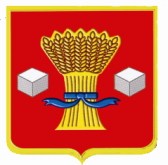 АдминистрацияСветлоярского муниципального района Волгоградской областиПОСТАНОВЛЕНИЕот 14.09.2020                    № 1561           Руководствуясь Федеральным законом от 05.04.2013 № 44-ФЗ «О контрактной системе в сфере закупок товаров, работ, услуг для обеспечения государственных и муниципальных нужд», Уставом Светлоярского муниципального района Волгоградской области, постановляю:1. Постановление администрации Светлоярского муниципального района Волгоградской области от 27.04.2017 № 924 «О создании комиссии по повышению эффективности осуществления закупок товаров, работ, услуг для обеспечения муниципальных нужд» признать утратившим силу.           2. Отделу по муниципальной службе, общим и кадровым вопросам (Иванова Н.В.) разместить настоящее постановление на официальном сайте Светлоярского   муниципального  района Волгоградской области.           3. Настоящее постановление вступает в силу с момента подписания.           4. Контроль над исполнением настоящего постановления возложить на заместителя главы Светлоярского муниципального района Волгоградской области  Абалемову М.А.Глава муниципального района                                                            Т.В.РаспутинаО признании утратившим силу постановления  администрации Светлоярского муниципального района Волгоградской области 